Escuela Particular Chovi San Juan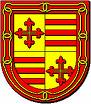 Prof. Yocelin Igor TereucánGUÍA DE APRENDIZAJE MATEMÁTICAS, 2º BÁSICONombre:…………………………………….…….. Fecha:…………..LA ADICIÓN O SUMAActivación de conocimientos previos:¿Qué es la suma?________________________________________________________________________________________________________________________________________________________________¿Cuándo utilizamos la suma en la vida diaria?________________________________________________________________________________________________________________________________________________________________Observa las siguientes imágenes y comenta: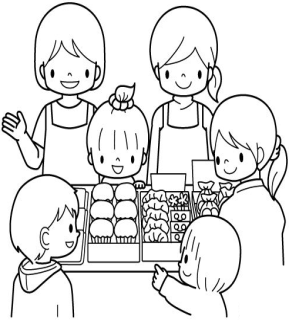 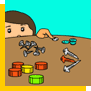 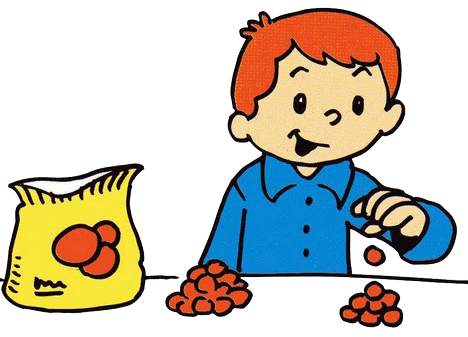 Sumar es…… juntar dos o más números (o cosas) para hacer un nuevo total.Los números que se suman se llaman “sumandos”:Para resolver una adición o suma siempre utilizamos el símbolo+: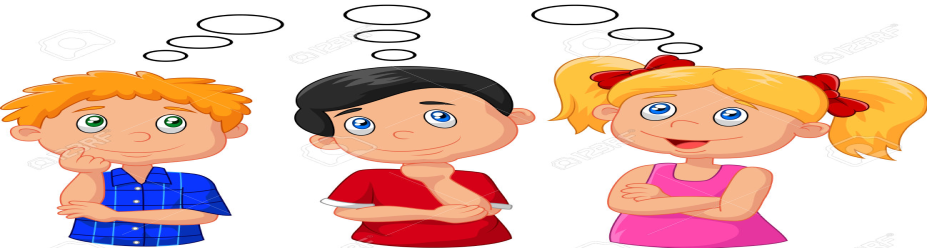 Cuando se utilizan palabras como: Suma, adición, más, juntar, agrupar, incrementar, reunir, total.Ejercitando la sumaEn toda operación matemática de adición comenzamos por la derecha, calculando la unidad con unidad y las decenas con las decenas.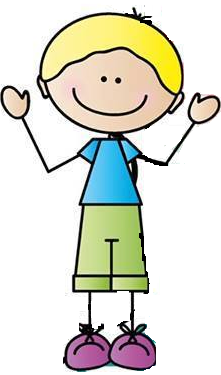 Cuenta y suma los lápices. Sigue el modelo: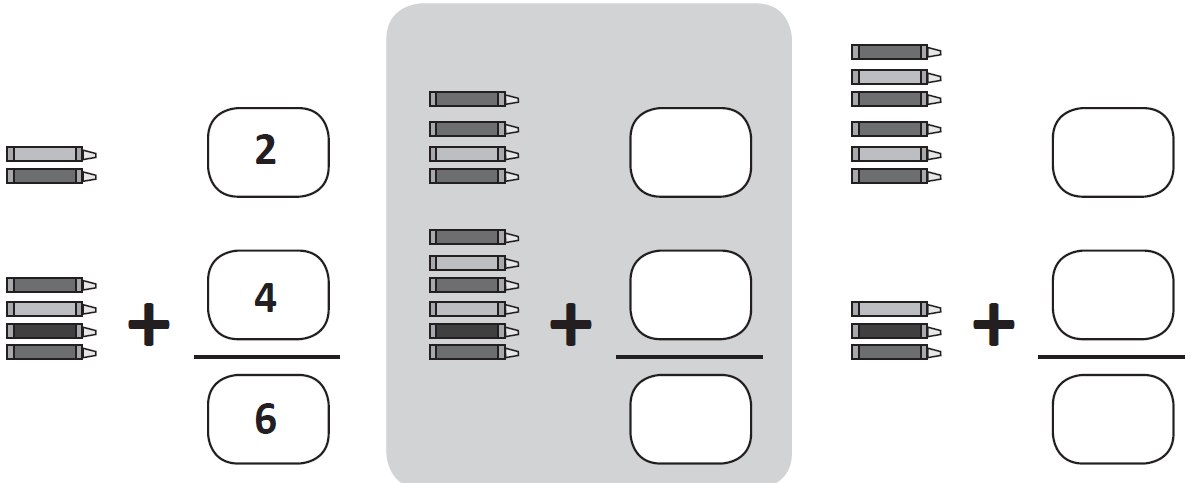 Calculemos con las manos: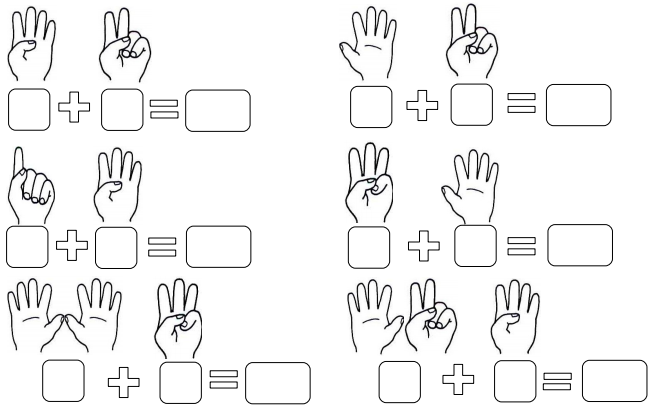 Suma mentalmente los siguientes ejerciciosResuelve los siguientes ejercicios de adición:5 + 5 = __________			7 + 7 = _________2 + 5 = __________			8 + 7 = _________9 + 9 = __________			6 + 6 = _________12 + 5 =  _________			2 + 12 = ________1 + 17 = ________			8 + 20 = ________3 + 25 = ________			21 + 3 = ________26 + 4 = ________			14 + 6 = ________19 + 2 = ________			10 + 20 = ________5 + 45 = ________			22 + 5 = ________1 + 47 = ________			30 + 9 = ________Resuelve las siguientes adiciones sin reservas: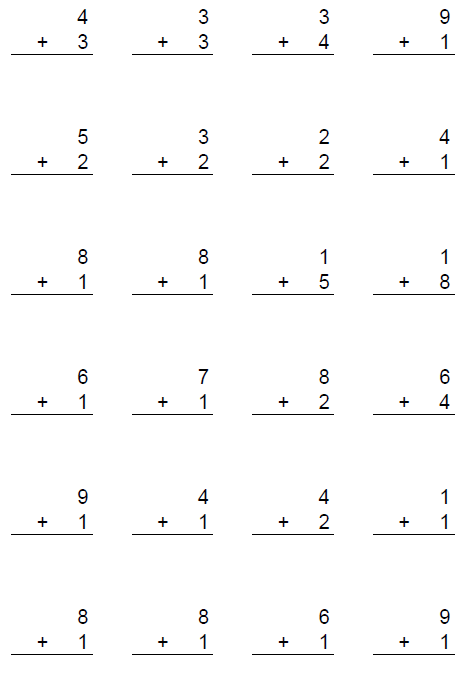 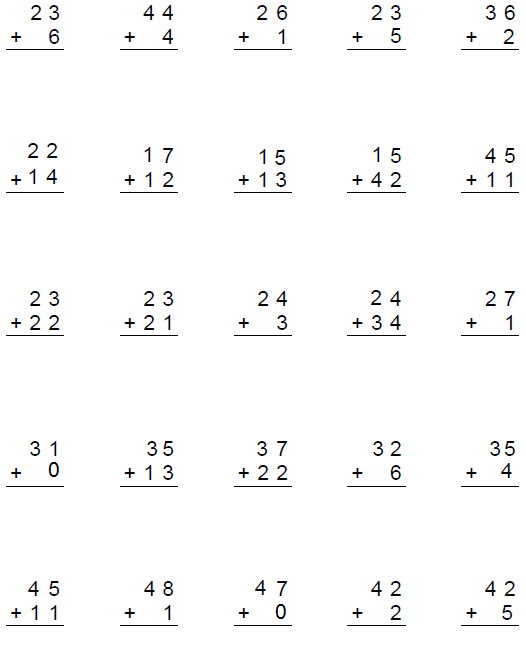 Sumando con reservas:Observa…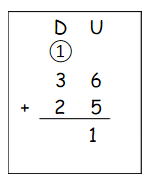 Cuando el resultado de uno de los sumandos es igual o mayor a 10, dejamos una reserva en el sumando de la izquierda en la parte de arriba y lo incorporamos en la suma de esa fila. Repasa y escribe las partes de la adición:Resuelve las siguientes adiciones con reservas: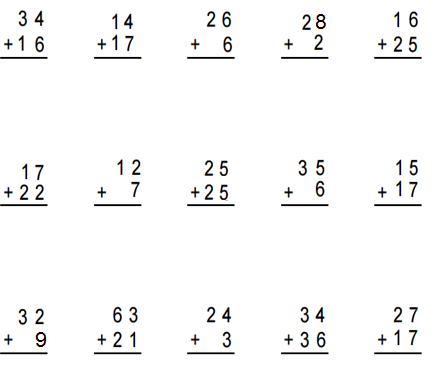 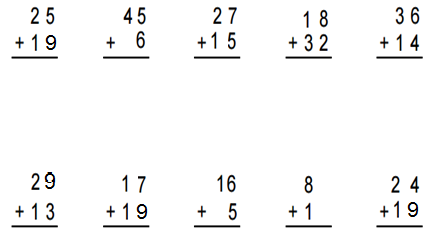 Problemas de adicción: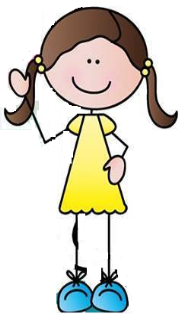 Recordemos que para identificar una suma debemos detectar que en la situación problemática y sobretodo en la pregunta están las palabras claves como: más, juntar, agrupar, incrementar o reunir.Observa los siguientes para desarrollar un problema de suma: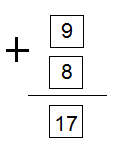 Lee, analiza y responde:1. Si tienes 25 lápices y tu mamá te compra 24 ¿Cuántos lápices tienes?Respuesta: ____________________________________2. En el campo de Fabián hay 33 conejitos, luego llegan 22 ¿Cuántos conejitos hay en el campo de Fabián?Respuesta: ____________________________________Unidad 2: “Quitando y agregando sigo contando”.Objetivo: Comprender y resolver adiciones.  Contenido: Números y operaciones. 2+55+312+29+915+211+37+76+410+5